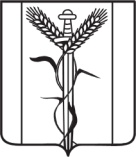 АДМИНИСТРАЦИЯКРАСНОАРМЕЙСКОГО СЕЛЬСКОГО ПОСЕЛЕНИЯ
ЕЙСКОГО РАЙОНАП О С Т А Н О В Л Е Н И Е                                                                  п. КомсомолецОб отмене отдельного правового актаВ соответствии  с федеральными законами от 21 декабря 1994 года           № 68-ФЗ «О защите населения и территорий от чрезвычайных ситуаций природного и техногенного характера», от 30 марта 1999 года № 52-ФЗ            «О санитарно-эпидемиологическом благополучии населения», постановлением главы администрации (губернатора) Краснодарского края                                    от 21 апреля 2020 года № 239 «О внесении изменений в постановление главы администрации (губернатора) Краснодарского края от 13 марта 2020 года         № 129 «О введении режима повышенной готовности на территории Краснодарского края и мерах по предотвращению распространения коронавирусной инфекции (COVID-2019)» и о признании утратившим силу постановления администрации  (губернатора) Краснодарского края от 23 марта 2020 года № 150 «Об объявлении в Краснодарском крае 28 апреля 2020 года нерабочим днем», постановлением администрации муниципального образования Ейский район от 23 апреля 2020 года № 320 «Об отмене отдельного правового акта», в соответствии со статьей 58 Устава Красноармейского сельского поселения Ейского района п о с т а н о в л я ю:1. Отменить постановление администрации Красноармейского сельского поселения Ейского района от 25 марта 2020 года № 24 «Об объявлении в Красноармейском сельском поселении Ейского района 28 апреля 2020 года нерабочим днем». 2. Общему отделу администрации Красноармейского сельского поселения Ейского района (Дубовка) обнародовать настоящее постановление на официальном сайте администрации Красноармейского сельского поселения Ейского района в информационно-телекоммуникационной сети «Интернет».3. Постановление вступает в силу со дня его подписания.Глава Красноармейского сельского поселения Ейского района                                                                     А.А. Бурнаев от           24.04.2020 г.№            29